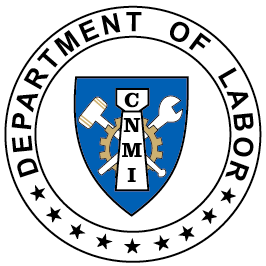 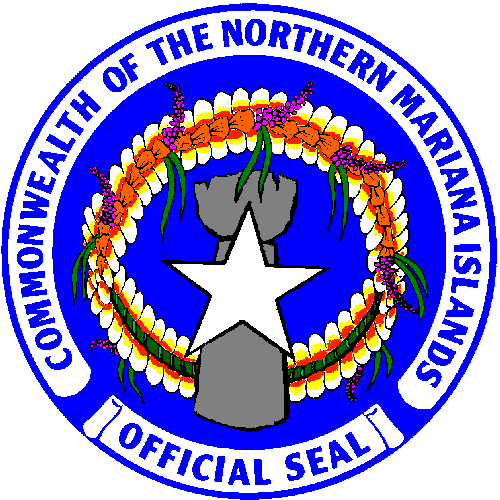 The CNMI Department of Labor, CNMI-OSHA Consultation Program in collaboration with OSHA Training Institute and Education Center at the University of California, San Diego, will be conducting FREE training on the following schedule dates and topics:When:February 19, 2019 – 9:00 am – 11:30 amElectrical/electrocution hazards during Typhoon Clean-upOperations.February 19, 2019 – 1:00 pm – 3:30 pm Fall protection during Typhoon Clean-up Operations.February 26, 2019 – 9:00 am – 11:30 am   Health and Hygiene during Typhoon Clean-up Operations.February 27, 2019 – 9:00 am – 11:30 am Demolition Hazards during Typhoon Clean-up Operations.   WHERE:  Aqua Resort Club, San Roque, Saipan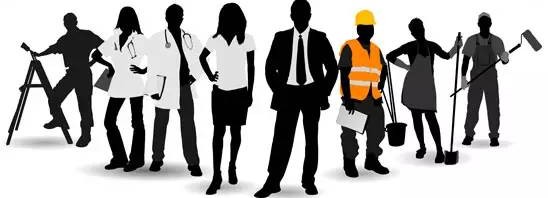 To Register or for more information, call the CNMI-OSHA Consultation Program at tel. 664-3154/55/56/57, 287-7531/33 or email:  Elaine Pangelinan							Wallace Chongelaine.pangelinan@gmail.com		wchongdolosha@gmail.com	Sidney Camacho								scamachodolosha@gmail.com The training is provided under the grant SH05076SH8 from the U.S. Department of Labor, Occupational Safety and Health Administration (OSHA).  The training and the material provided during the training does not necessarily reflect the views or policies of the OSHA, nor does mention of trade names, commercial products, or organizations imply endorsement by the U.S. Government.						 